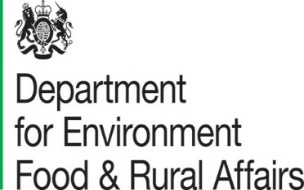 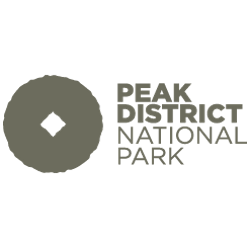 Briefing pack for applicantsClosing Date: Noon on 30 August 2022Ref: APPT03-22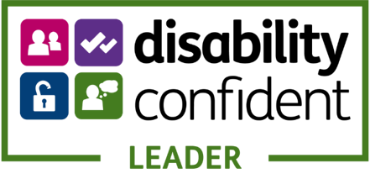 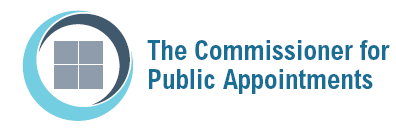 ContentsContents	1Ministerial message to candidates	2Defra mission statement	3Introduction to NPA and AONBs	4Statutory Purposes of the NPAs [and AONBs]	5The role and person specification	6Essential criteria	7Remuneration and time commitment	8The recruitment process	8Interviews and panels	9How to apply and submit your application	9Ineligibility criteria	10Conflicts of interest and due diligence	10The Commissioner for Public Appointments	11Data protection	11Annex A - The seven principles of public life	12Annex B – Current Secretary of State Members	13Ministerial message to candidatesDear Candidate,Thank you for your interest in becoming a Secretary of State appointed member of the Peak District National Park Authority. There has never been a more exciting time to be involved with our National Parks and AONBs. The 2019 Landscapes Review set out an inspiring vision for a future in which all parts of society are more connected with a thriving natural environment, improving our public health and accelerating our progress towards net zero. We will see a step change in achieving this vision in the coming years, as we raise our ambitions, boost our delivery, and work collaboratively with a wide range of partners. As a member, you will help to identify new opportunities to achieve the government’s commitment to protect 30% of our land by 2030, and our net zero target. You will also have an important role in championing diversity and inclusion, particularly identifying ways to improve access to our protected landscapes for every part of our society. Delivering these ambitious goals requires passionate and committed people across the protected landscapes family. In recognition of this need, I am seeking enthusiastic and dedicated strategic thinkers who will proudly serve the protected landscapes to ensure they are conserved and enhanced for future generations. Each protected landscape is unique: we require members who can respect local needs while encouraging a coordinated and collaborative approach to national objectives. To ensure protected landscapes work for all, we need National Park Authorities and Conservation Boards that reflect our nation. As such, I particularly encourage applications from disabled; Black, Asian, and Minority Ethnic; and younger candidates. We are also interested in candidates who can rise to the challenge of widening access to more diverse groups. These landscapes belong to everyone and we must ensure that the joy they bring is felt by all. If you have the knowledge, skills, and experience required to support our National Parks and AONBs, I look forward to receiving an application from you. 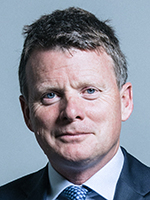 Lord Benyon Parliamentary Under Secretary of State (Minister for Rural Affairs, Access to Nature and Biosecurity)Defra mission statementThe Defra group is here to make our air purer, our water cleaner, our land greener, and our food more sustainable. Our mission is to restore and enhance the environment for future generations, and to leave the environment in a better state. This matters because enhancing nature and green spaces enhances lives and livelihoods, contributing to a strong economy. Our wellbeing, our physical and mental health, our love of place and landscape, and our intrinsic need for beauty, awe and wonder, are all closely interconnected with a thriving natural environment. Appointing high-calibre people from diverse backgrounds with relevant skills, knowledge and experience to the boards of our public bodies will help us to ensure that our work is more effective, resilient and accountable.Equal Opportunities The UK government has a policy of equality of opportunity. We aim to promote equal opportunity policies whereby no one suffers unfair discrimination either directly or indirectly, or harassment, on grounds such as race, colour, ethnic or national origin, sex, gender identity, marital status, disability, sexual orientation, religious beliefs or age.Diversity We positively welcome applicants from all backgrounds. All public appointments are made on merit following a fair and open competition as regulated by the Office of the Commissioner for Public Appointments.Disability We guarantee to interview anyone with a disability whose application meets the minimum criteria for the post. ‘Minimum criteria’ means you must provide sufficient evidence in your application, demonstrating that you meet the minimum level of competence required for each essential criterion, as well as meeting any of the qualifications, skills or experience required. The Cabinet Office and Defra is committed to the employment and career development of disabled people. To show this we proudly display the Disability Confident Leader logo. More information about Disability Confident Leaders is available by clicking the logo above. If a person with disabilities is put at a substantial disadvantage compared to a nondisabled person, we have a duty to make reasonable changes to our processes where possible. If you need a change to be made so that you can make your application, please refer to the ‘How to submit your application’ section below.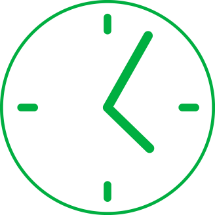 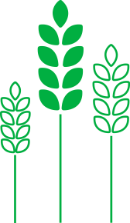 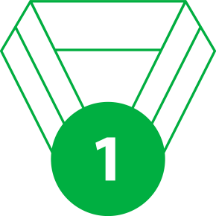 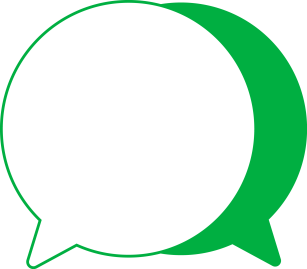 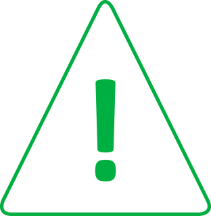 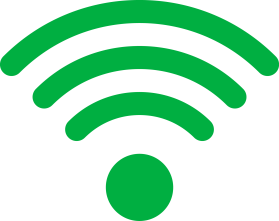 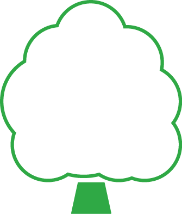 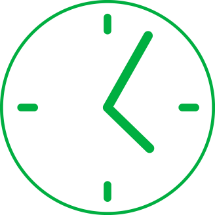 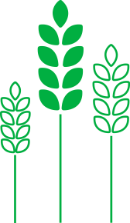 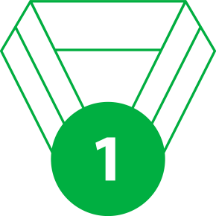 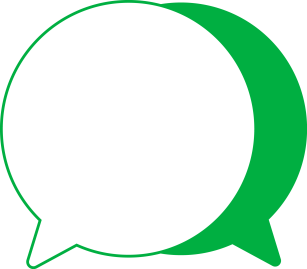 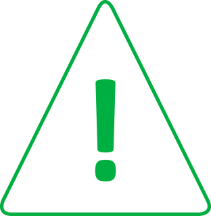 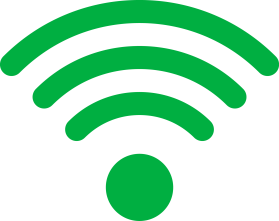 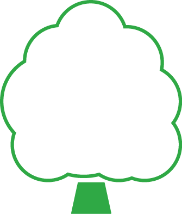 Introduction to NPA and AONBsThere are ten National Parks (including the Broads Authority), and thirty-four Areas of Outstanding Natural Beauty, including two Area of Outstanding Natural Beauty (AONB) Conservation Boards in England. The National Parks and Access to the Countryside Act (1949) enabled the designation of National Parks and AONBs in England and Wales. The Countryside and Rights of Way Act 2000 permitted AONBs to form Conservation Boards to aid management, particularly in cases where AONBs cross several administrative boundaries.In 2004, Conservation Boards were created for the Chilterns AONB and Cotswolds AONB.National Parks and Cotswolds and Chilterns AONBs are protected because of their natural beauty and the wealth of opportunities provided for outdoor recreation, being designated nationally and internationally important landscapes.  This high-quality environment supports vibrant local economies and communities.  National Parks are administered by individual National Park Authorities.  The Chilterns and Cotswolds AONBs are each administered by a Conservation Board. Each National Park Authority/ AONB Conservation Board is managed by an executive of permanent staff with oversight from members. Members make decisions about the actions that each National Park Authority/AONB Conservation Board should take to deliver its purposes.There are typically between 18 and 30 members, either appointed by Defra’s Secretary of State, or elected by local authorities or parish councils. The executive carries out the necessary work to run the National Parks/AONBs and support and advise the members. Staff include professionals such as ecologists, archaeologists/ heritage experts, rangers, planners, and education specialists.Defra encourages National Park Authorities/ AONB Conservation Boards to maximise funding from a range of sources to supplement the grant they receive from Government.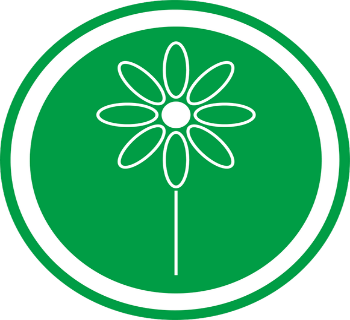 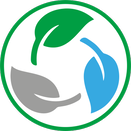 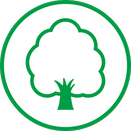 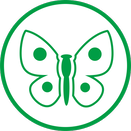 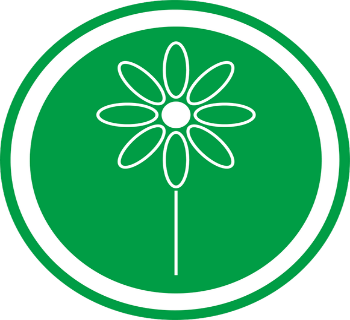 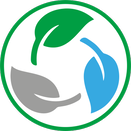 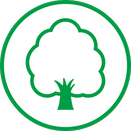 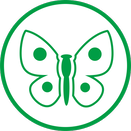 Statutory Purposes of the NPAs [and AONBs]The statutory purposes of National Park Authorities are to: Conserve and enhance the natural beauty, wildlife and cultural heritage.Promote opportunities for the understanding and enjoyment of the special qualities of National Parks by the public.When National Park authorities carry out these purposes, they also have the duty to seek to foster the economic and social well-being of local communities within the National Parks. The statutory purposes of AONB Conservation Boards are to:Conserve and enhance the natural beauty of the AONB. AONB Conservation Boards have a further responsibility to increase the public understanding and enjoyment of the special qualities of the area of outstanding natural beauty. When AONBs carry out these purposes they also have the duty to seek to foster the economic and social well-being of local communities within the AONB.]  The Sandford PrincipleIf there is conflict between the purposes for National Parks and AONBs they are both required by statute to place greater weight to conserving and enhancing the natural beauty, wildlife and cultural heritage of the park, a concept known as the ‘Sandford principle’.The role and person specificationWe are looking to make a Secretary of State appointment to the Peak District National Park Authority.The overall role of a member is to contribute to the leadership, scrutiny, and direction of the National Park Authority and further the statutory purposes. Members are not representative of any organisation or group and have a duty to act in the best interest of the Authority on which they serve. Certain ineligibility criteria apply to these posts.The key functions of a member are to:Ensure the National Park Authority furthers its statutory purposesAgree plans that ensure the Park is available to all parts of society, is relevant and is valued as a national asset for its special qualities  Represent the Authority through collaborative working with external stakeholders at a national and local level, including other National Park AuthoritiesAgree appropriate policies to meet statutory duties and participate in collective decision makingEncourage a creative, experimental, and innovative culture, where risks are appropriately managedGuide the development of policy and business plans by participating in activities as required including meetings, committees and working groupsScrutinise and monitor performance, including providing constructive challenge and oversight of governanceEnsure there is effective and efficient governance and management in placeProvide leadership and strategic direction towards national prioritiesUtilise broad knowledge and skills, to manage local and national interests, ensuring the national interest is taken fully into account.     Essential criteriaCandidates must be able to demonstrate all of the following essential criteria:Enthusiasm and a genuine passion for connecting with nature, the work of the Natural Park Authority and its statutory purposes. An ability to successfully engage with and influence a wide-ranging audience in an ambassador role for an organisation.A demonstrable commitment to promote and increase equality, diversity, and inclusion.An ability to think strategically, contribute and scrutinise complex plans and policies.High standards of integrity and impartiality to ensure transparency, strong governance, and efficiency.Diversity and inclusion Given our commitment to diversity we would encourage applications from individuals with experience of improving access for people from underrepresented groups and expertise in identifying and improving inclusive communications.   Successful candidates must abide by the Nolan principles of public service (attached at Annex A), the Code of Conduct for Board Members and demonstrate the 12 Principles of Governance for all Public Body NEDs.Remuneration and time commitmentMembers of the National Park Authority are appointed for a period of up to four years. The appointment is expected to commence in Autumn 2022. Secretary of State members are unpaid but may qualify for specific allowances. An appointee may resign at any time by giving notice in writing to the Secretary of State. The Secretary of State may terminate an appointment under certain conditions; these will be notified to the successful candidate on appointment. The four-year term may be extended by the Secretary of State.The basic allowance of £2,411 per annum is paid to each member of the Peak District National Park Authority. The time commitment is 3-4 days a month.The recruitment processThe closing date for applications is noon on 30 August 2022. We expect to shortlist candidates in September and hold panel interviews in October.It is essential that your statement of suitability gives full but concise information relevant to the appointment, clearly demonstrating how you meet each of the essential criteria. It is recommended that you format your statement under five headings, one for each essential criterion. This will make it easier for you to demonstrate how your skills and experience qualify you for the role. You should also read the ‘Public Appointments Guidance Notes’ which are attached to the advert. At the shortlist meeting the Advisory Assessment Panel will assess each application against the essential criteria and decide who to invite for final interview. Candidates will be advised by email if they are invited to interview. The panel’s composition along with interview dates is outlined in the table overleaf.Interviews will be held remotely via Microsoft Teams and are expected to last for approximately 50 minutes. Candidates will be advised by email of the outcome of the interview. Ministers will be made aware of all candidates deemed appointable by the panel.  They will then decide who to appoint to the role advertised. Interviews and Advisory Assessment PanelHow to apply and submit your applicationTo apply, please send the following to publicappts@defra.gov.uk by the deadline of noon on 30 August.a CV of no more than two sides of A4.a supporting statement of not more than 1,000 words (approximately two sides of A4), setting out how you meet the essential criteria – make sure you refer to the contents of this document and provide specific examples.completed diversity and political activity monitoring form.completed conflicts of interest, conduct and advertising monitoring form (please note the section on conflicts of interest and due diligence below).if you have any questions or require additional assistance to support you in your application, please email publicappts@defra.gov.uk please let the Public Appointments Team know if you are applying under the Disability Confident Scheme.Ineligibility criteriaYou cannot be considered for Secretary of State appointments to a National Park Authority if you are:a serving Councillor of a local authority or parish council making appointments to that National Park Authority; or an employee of such a local authority;  a serving employee of the National Park Authority;a serving Member of Parliament; or the holder of a politically restricted post in a local authority.Additionally, you cannot be considered for a public appointment if:you become bankrupt or make an arrangement with creditors;your estate has been sequestrated in Scotland or you enter into a debt arrangement programme under Part 1 of the Debt Arrangement and Attachment (Scotland) Act 2002 (asp 17) as the debtor or have, under Scots law, granted a trust deed for creditors; you are disqualified from acting as a company director under the Company Directors Disqualification Act 1986;you have been convicted of a criminal offence, the conviction not being spent for the purposes of the Rehabilitation of Offenders Act 1974 (c. 53);you become subject to a debt relief order or a bankruptcy restrictions order; oryou fail to declare any conflict of interest.Conflicts of interest and due diligenceIf you have any interests that might be relevant to the work of the Peak District National Park Authority which could lead to a real or perceived conflict of interest if you were to be appointed, please provide details in your application. If you have queries about this and would like to discuss, please contact the Public Appointments Team.Given the nature of public appointments, it is important that those appointed as members of public bodies maintain the confidence of Parliament and the public. If there are any issues in your personal or professional history that could, if you were appointed, be misconstrued, cause embarrassment, or cause public confidence in the appointment to be jeopardised, it is important that you bring them to the attention of the Advisory Assessment Panel and provide details of the issue(s) in your application. In considering whether you wish to declare any issues, you should also reflect on any public statements you have made, including through social media.As part of our due diligence checks we will consider anything in the public domain related to your conduct or professional capacity. This will include us undertaking searches of previous public statements and social media, blogs, or any other publicly available information. This information may be made available to the Advisory Assessment Panel and they may wish to explore issues with you should you be invited to interview. The information may also be shared with ministers.The Commissioner for Public AppointmentsThis appointment is regulated by the Commissioner for Public Appointments and in line with the Governance Code on Public Appointments, to ensure that it is made on merit after fair and open competition. More information about the role of the Commissioner and the Governance Code on Public Appointments can be seen at:http://publicappointmentscommissioner.independent.gov.uk/    For full details of the complaints process for public appointments, please click on the following link which will take you to the Commissioner for Public Appointments website: https://publicappointmentscommissioner.independent.gov.uk/complaints/ Data protectionDefra is committed to protecting the privacy and security of your personal information and does so in accordance with data protection law including the General Data Protection Regulation (GDPR). All the information you provide will be used to proceed with the public appointment listed in this information pack and in the case of diversity monitoring information may be anonymised and used solely for monitoring purposes. For more information about the way we collect and hold your information, please read our Privacy Notice, accessible through the Cabinet Office website:publicappointments.cabinetoffice.gov.uk or by requesting a copy from: publicappts@defra.gov.uk Annex A - The seven principles of public lifeSelflessnessHolders of public office should act solely in terms of the public interest.IntegrityHolders of public office must avoid placing themselves under any obligation to people or organisations that might try inappropriately to influence them in their work. They should not act or take decisions in order to gain financial or other material benefits for themselves, their family, or their friends. They must declare and resolve any interests and relationships.ObjectivityHolders of public office must act and take decisions impartially, fairly and on merit, using the best evidence and without discrimination or bias.AccountabilityHolders of public office are accountable to the public for their decisions and actions and must submit themselves to the scrutiny necessary to ensure this.OpennessHolders of public office should act and take decisions in an open and transparent manner. Information should not be withheld from the public unless there are clear and lawful reasons for so doing.HonestyHolders of public office should be truthful.LeadershipHolders of public office should exhibit these principles in their own behaviour. They should actively promote and robustly support the principles and be willing to challenge poor behaviour wherever it occurs.Annex B – Current Secretary of State Members of the Peak District National Park AuthorityJames BerresfordJanet Haddock-FraserZahid HamidAnnabelle HarlingLydia SlackKen SmithYvonne Witter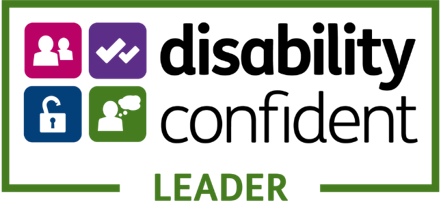 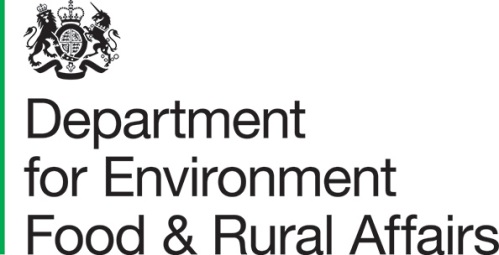 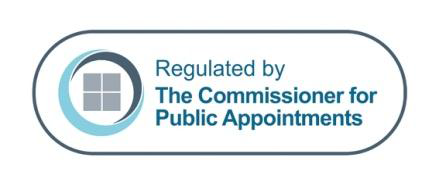 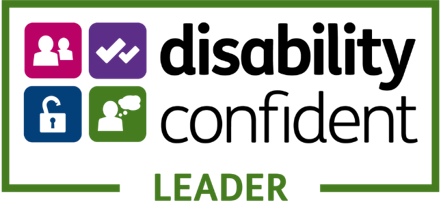 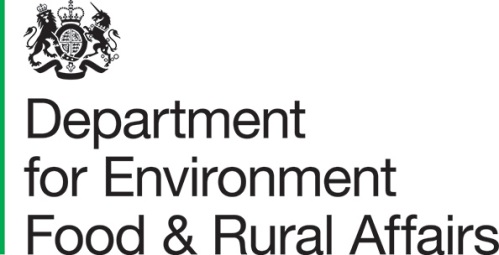 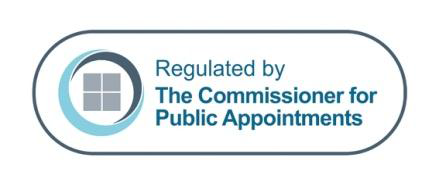 Interview datesDefra Panel ChairOrganisation ChairIndependent Panel MemberOctober 2022 (TBC)Siôn McGeever Deputy Director for Landscapes, Peatlands and Soil  Andrew McCloyChair of Peak District NPAProfessor Kiran TrehanPro-Vice-Chancellor for Partnerships and Engagement, University of YorkTo find out more about the work of the Peak District National Park Authority and their vision please see contact details and weblinks below.Ruth CrowderTel:01629 816362ruth.crowder@peakdistrict.gov.ukhttps://www.peakdistrict.gov.uk/home  